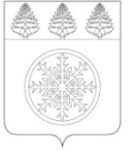 Контрольно-счетная палата Зиминского городского муниципального образования                                                              ЗАКЛЮЧЕНИЕ № 07-3на проект решения Думы Зиминского городского муниципального образования                    «О внесении изменений в решение Думы Зиминского городского муниципального образования от 25.12.2014 № 30 «О бюджете Зиминского городского муниципального образования на 2015 год и плановый период 2016 и 2017 годов»  09 июня  2015 г.                                                                                                              г. ЗимаЗаключение на проект решения Думы Зиминского городского муниципального образования «О внесении изменений в решение Думы Зиминского городского муниципального образования  от 25.12.2014 № 30 «О бюджете Зиминского городского муниципального образования на 2015 год и плановый период 2016 и 2017 годов» (далее - проект решения) подготовлено в соответствии с Бюджетным кодексом РФ,  Положением о бюджетном процессе в Зиминском городском муниципальном образовании утвержденного решением Думы Зиминского городского муниципального образования от 28.11.2013 № 457, Положением Контрольно-счетной палаты  Зиминского городского муниципального образования утвержденного решением Думы Зиминского городского муниципального образования от 26.01.2012  № 281 (с изм. от 23.08.2012 № 342).Документы и материалы, представленные одновременно с проектом решения соответствуют требованиям БК РФ.Внесение изменений в решение Думы Зиминского городского муниципального образования «О бюджете Зиминского городского муниципального образования на 2015 год и на плановый период 2016 и 2017 годов» обусловлено необходимостью уточнения основных характеристик местного бюджета на 2015 год (увеличение доходов, расходов и дефицита местного бюджета).Представленным проектом решения корректировки вносятся только в показатели бюджета 2015 года. Параметры бюджета на плановый период 2016 и 2017 годов остаются без изменений. Проектом решения предлагается утвердить основные характеристики местного бюджета на 2015 год: по доходам в сумме 942379,6 тыс. рублей, в том числе безвозмездные поступления в  сумме 765015,6  тыс. рублей, из них объём межбюджетных трансфертов, полученных из других бюджетов бюджетной системы Российской Федерации, в сумме 649500,7  тыс. рублей;по расходам в сумме 1098851,9  тыс. рублей;размер дефицита в сумме 156472,3 тыс. рублей или 88,22 % утвержденного общего годового объема доходов местного бюджета без учета утвержденного объема безвозмездных поступлений; Данным проектом решения установлено:- превышение дефицита местного бюджета над ограничениями, установленными ст. 92.1 Бюджетного кодекса Российской Федерации, осуществлено в пределах суммы снижения остатков средств на счетах по учёту средств местного бюджета в объёме 138735,9 тыс. руб.;-  дефицит местного бюджета без учёта средств остатков составляет 10 %;- превышение дефицита местного бюджета, в размере 10 % соответствует пункту 8 статьи 7 Федерального закона от 09.04.2009 года  № 58-ФЗ «О внесении изменений в Бюджетный Кодекс Российской Федерации и отдельные законодательные акты Российской Федерации». Проектом решения предлагается изменить следующие основные параметры бюджета на 2015 год: Доходы    увеличиваются на  45954,0 тыс. рублей  или   на 5,1 %   (с 896425,6 тыс. рублей до 942379,6 тыс. рублей).Расходы увеличиваются на 51378,1 тыс. рублей или на 4,9 %  (с 1047473,8 тыс. рублей до 1098851,9 тыс. рублей).Дефицит увеличивается на 5424,1 тыс. рублей или на 3,6 % к абсолютной  величине (с 151048,2 тыс. рублей до 156472,3 тыс. рублей).Необходимость внесения изменений в решение Думы Зиминского городского муниципального образования от 25.12.2014 № 30 «О бюджете Зиминского городского муниципального образования на 2015 год и плановый период 2016 и 2017 годов» обусловлена:Уточнением показателей по межбюджетным трансфертам на основании:- изменения объема бюджетных ассигнований из областного бюджета на 2015 год согласно Закону Иркутской области от 05.06.2015 № 43-оз «О внесении изменений в Закон Иркутской области «Об областном бюджете на 2015 год и на плановый период 2016 и 2017 годов»;- постановление Правительства Иркутской области от 27 мая 2015 года № 264-пп «О внесении изменений в государственную программу Иркутской области «Экономическое развитие и инновационная экономика» на 2015-2020 годы»;- постановление Правительства Иркутской области от 05 июня 2015 года № 275-пп «О внесении изменений в государственную программу Иркутской области «Развитие жилищно-коммунального хозяйства Иркутской области» на 2014-2018 годы». Проектом решения Думы запланировано увеличение доходов за счет безвозмездных поступлений на 45954,0 тыс. рублей том числе:- субсидии на выравнивание обеспеченности городских округов Иркутской области на реализацию ими их отдельных расходных обязательств в сумме 13142,4 тыс. рублей;- субсидии на реализацию мероприятий перечня народных инициатив в сумме 7123,3 тыс. рублей;- субсидии на оказание содействия муниципальным образованиям Иркутской области в реализации первоочередных мероприятий по модернизации объектов теплоэнергетики и подготовке к отопительному сезону объектов коммунальной инфраструктуры, находящихся в муниципальной собственности в суме 9300 тыс. рублей;- субсидии местным бюджетам на софинансирование мероприятий по капитальному ремонту образовательных организаций Иркутской области в сумме 9630,6 тыс. рублей;- субсидии бюджетам городских округов на модернизацию региональных систем дошкольного образования в сумме 2890,4 тыс. рублей;- увеличены субвенции на обеспечение государственных гарантий на реализацию прав на получение общедоступного и бесплатного образования в муниципальных общеобразовательных организациях на сумму 5631,9 тыс. рублей и составили 186024,5 тыс. рублей (ранее в бюджете было утверждено 180392,6 тыс. рублей).Проектом решения Думы предусмотрено сокращение сумм: субсидии на приобретение среднесуточного набора продуктов для питания детей и подростков, находящихся под диспансерным наблюдением у фтизиатра по IV и VI группам на 9,1 тыс. рублей (с 131,1 тыс. рублей, до 122,0 тыс. рублей);  субвенции на осуществление первичного воинского учета на территориях, где отсутствуют военкоматы на 143,4 тыс. рублей (с 1573,9 тыс. рублей до 1430,5 тыс. рублей);  иные межбюджетные трансферты на комплектование книжных фондов за счет средств федерального бюджета на 1,0 тыс.рублей (с 8,6 тыс.рублей до 7,6 тыс.рублей).Постановлением Правительства Иркутской области от 28.05.2015 № 268-пп в связи с отсутствием потребности в средствах на исполнение судебных актов по обеспечению жилыми помещениями детей-сирот, сумма в объеме 1611,1 тыс. рублей из бюджета исключена. Увеличение расходной части бюджета на 2015 год предполагается в целом на 51378,1 тыс. рублей.Внесение изменений в бюджет города, в части увеличения расходов за счет поступлений межбюджетных трансфертов, перемещения ассигнований между разделами в соответствии с бюджетной классификацией. Общий объем расходов бюджета на 2015 год составит 1098851,9 тыс. рублей.Дополнительные средства направлены на первоочередные, социально-значимые и ежемесячные обязательные статьи расходов.Изменены ассигнования по муниципальным программам: «Развитие физической культуры и спорта», «Комплексная безопасность образовательных учреждений»; «Развитие автомобильных дорог», увеличены по программам «Развитие дополнительного образования детей», «Текущий ремонт образовательных учреждений», «Развитие дорожного хозяйства на территории ЗГМО»; «Капитальный ремонт автомобильных дорог». (Приложение 11 к данному проекту решения).Корректировка бюджета предполагает сохранение расходных обязательств на приоритетных направлениях, определенных еще на этапах формирования принятия  бюджета города.Выводы:             Контрольно-счетная палата считает, что проект решения Думы Зиминского городского муниципального образования «О внесении изменений в решение Думы Зиминского городского муниципального образования  от 25.12.2014 № 30 «О бюджете Зиминского городского муниципального образования на 2015 год и плановый период 2016 и 2017 годов»  соответствует требованиям бюджетного законодательства.Изменения показателей бюджета города на 2015 год, предусмотренные в текстовой части проекта решения, соответствуют показателям, отраженным в приложениях.Председатель                                                                                                      О.А. Голубцова